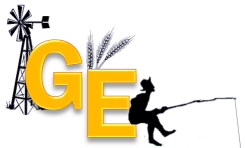 Glen Elder, KS -- Heritage & History
~ Memoir Lane ~ Map of Walnut Creek Township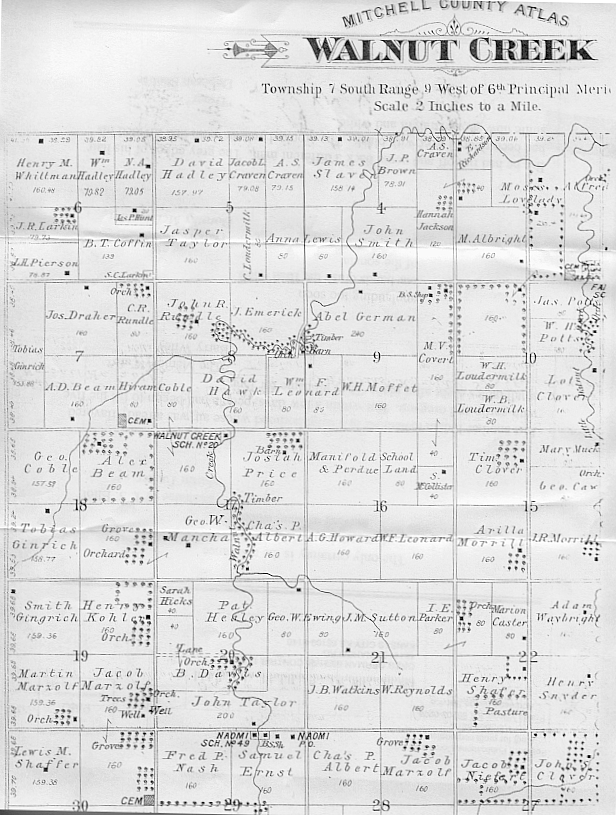 